Об установлении  размера платы  за пользование жилым помещением (платы за наем) для нанимателей жилых помещений по договорам  социального найма и договорам найма жилых помещений муниципального жилищного фонда сельского поселения Лесной сельсовет  на 2020-2022 годы	В соответствии со статьей 156 Жилищного кодекса Российской Федерации от 29 декабря 2004 года №188-ФЗ, Федеральным законом от 6 октября 2003 года №131-ФЗ «Об общих принципах организации местного самоуправления в Российской Федерации»,            Совет сельского  поселения Лесной сельсовет   муниципального  района Чишминский район  решил:1. Установить размер платы  за пользование жилым помещением  (платы за наем) для нанимателей жилых помещений по договорам  социального найма и договорам найма жилых помещений муниципального жилищного фонда сельского поселения Лесной сельсовет  на 2020-2022 годы  согласно приложению. 2. Считать утратившим силу решение сельского  поселения Лесной сельсовет   муниципального  района Чишминский район  от 19 декабря 2014г. № 27 «О внесении изменения в решение Совета сельского поселения Лесной сельсовет муниципального района Чишминский район от 02 июля  2014г.                № 22 «Об установлении  платы на жилищные услуги в с. Алкино-2 с 01 июля 2014 года по 30 июня  2015 года».3. Обнародовать данное решение в здании администрации сельского поселения Лесной сельсовет муниципального района Чишминский район.4.  Контроль за исполнением данного решения оставляю за собой.Глава сельского поселения Лесной сельсовет муниципального района  Чишминский район Республики Башкортостан        				                  Р.С. Кульбаевбаш[ортостан Республика]ымуниципаль районыШишм^ районыЛесной  ауыл СОВЕТЫ ауыл бил^м^]е  советы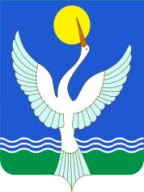 РеспубликА Башкортостанмуниципальный райончИШМИНСКИЙ РАЙОНсовет сельского поселения Лесной сельсовет[арар25 декабрь  2019 й.№  34РЕШЕНИЕ25 декабря 2019 г.Приложение №1 Приложение №1 к решению Совета сельского поселенияк решению Совета сельского поселенияк решению Совета сельского поселенияк решению Совета сельского поселенияЛесной сельсовет муниципального районаЛесной сельсовет муниципального районаЛесной сельсовет муниципального районаЛесной сельсовет муниципального районаЧишминский район Чишминский район от "25 " декабря  2019г. №34от "25 " декабря  2019г. №34от "25 " декабря  2019г. №34Размер платы за пользование жилым помещением (плата за наем)  для нанимателей жилых помещений по договорам социального найма  и договорам найма жилых помещений муниципального жилищного фонда  с 1 января 2020 годаРазмер платы за пользование жилым помещением (плата за наем)  для нанимателей жилых помещений по договорам социального найма  и договорам найма жилых помещений муниципального жилищного фонда  с 1 января 2020 годаРазмер платы за пользование жилым помещением (плата за наем)  для нанимателей жилых помещений по договорам социального найма  и договорам найма жилых помещений муниципального жилищного фонда  с 1 января 2020 годаРазмер платы за пользование жилым помещением (плата за наем)  для нанимателей жилых помещений по договорам социального найма  и договорам найма жилых помещений муниципального жилищного фонда  с 1 января 2020 годаРазмер платы за пользование жилым помещением (плата за наем)  для нанимателей жилых помещений по договорам социального найма  и договорам найма жилых помещений муниципального жилищного фонда  с 1 января 2020 годаРазмер платы за пользование жилым помещением (плата за наем)  для нанимателей жилых помещений по договорам социального найма  и договорам найма жилых помещений муниципального жилищного фонда  с 1 января 2020 годаРазмер платы за пользование жилым помещением (плата за наем)  для нанимателей жилых помещений по договорам социального найма  и договорам найма жилых помещений муниципального жилищного фонда  с 1 января 2020 годаРазмер платы за пользование жилым помещением (плата за наем)  для нанимателей жилых помещений по договорам социального найма  и договорам найма жилых помещений муниципального жилищного фонда  с 1 января 2020 годаРазмер платы за пользование жилым помещением (плата за наем)  для нанимателей жилых помещений по договорам социального найма  и договорам найма жилых помещений муниципального жилищного фонда  с 1 января 2020 годаРазмер платы за пользование жилым помещением (плата за наем)  для нанимателей жилых помещений по договорам социального найма  и договорам найма жилых помещений муниципального жилищного фонда  с 1 января 2020 годаРазмер платы за пользование жилым помещением (плата за наем)  для нанимателей жилых помещений по договорам социального найма  и договорам найма жилых помещений муниципального жилищного фонда  с 1 января 2020 годаРазмер платы за пользование жилым помещением (плата за наем)  для нанимателей жилых помещений по договорам социального найма  и договорам найма жилых помещений муниципального жилищного фонда  с 1 января 2020 годаРазмер платы за пользование жилым помещением (плата за наем)  для нанимателей жилых помещений по договорам социального найма  и договорам найма жилых помещений муниципального жилищного фонда  с 1 января 2020 года№п/пАдресГод постройкиМатериал стенМатериал стенТехническая характеристика домаТехническая характеристика домаТехническая характеристика домаТехническая характеристика домаКоэффициентыКоэффициентыКоэффициентыРазмер платы  за наем 1 кв.м. жилого помещения№п/пАдресГод постройкикирпичныепанельныеХолодное водоснабжениеЦентральное горячее водоснабжениеКанализацияЦентральное отоплениеК1К2К3Размер платы  за наем 1 кв.м. жилого помещения1Центральная, 51970+++++1.31.316.982Центральная, 11966+++++1.31.316.983Школьный, 161983+++++1.251.316.904Фомина, 261988+++++1.251.316.905Фомина, 321990+++++1.251.316.906Центральная, 71998+++++1.251.316.907Центральная, 31963+++++1.31.316.988Крючкова, 81987+++++1.251.316.909Крючкова, 101983+++++1.251.316.9010Крючкова, 121983+++++1.251.316.9011Центральная, 181981+++++1.251.316.9012Центральная, 201985+++++1.251.316.9013Центральная, 221983+++++1.251.316.9014Фомина,  241986+++++1.251.316.9015Фомина,  281988+++++1.251.316.9016Фомина,  301990+++++1.251.316.9017Центральная, 91990+++++1.251.316.9018Центральная, 141980+++++1.251.316.90